ECHANGES ET SOLIDARITE 
(Association de Loi 1901)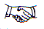 2, Place du Puy Heaume
 BARTHELEMY D’ANJOU
    Tel : 02-41-27-06-52echanges.solidarite49@orange.frINSCRIPTION VIDE GRENIER/ATTESTATION SUR L’HONNEURJe soussigné(e) : Nom  ………………………….                           Prénom…………………………Adresse……………………………………………………………………………….Cp………………………………..Ville……………………………………………….Tel……………………………..Email………………………………………………..Titulaire De La Piece d’identité N° …………………………………………………Délivré le…………………………….Par…………………………………………….Déclare sur l’honneurNe pas être commerçant(e) commerceNe vendre que des objets personnels et usagés (Article L310-2 du code du commerce)Ne pas participer à plus de 2 manifestations de même nature au cours de l’année civile(Article R321-9 du code pénal)1 EMPLACEMENT =10€ (5MX5 avec voiture)Ci-joint mon règlement de :         € pour la réservation de ……..  emplacement(s)1 seule voiture par emplacementJoindre la photocopie de la pièce d’identité indiquer ci-dessus et une enveloppe timbrée à votre adresse si vous voulez avoir confirmation de votre réservation et si vous n’avez pas d’adresse mail